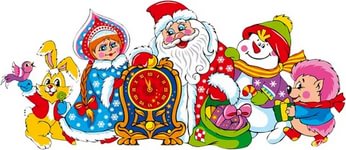 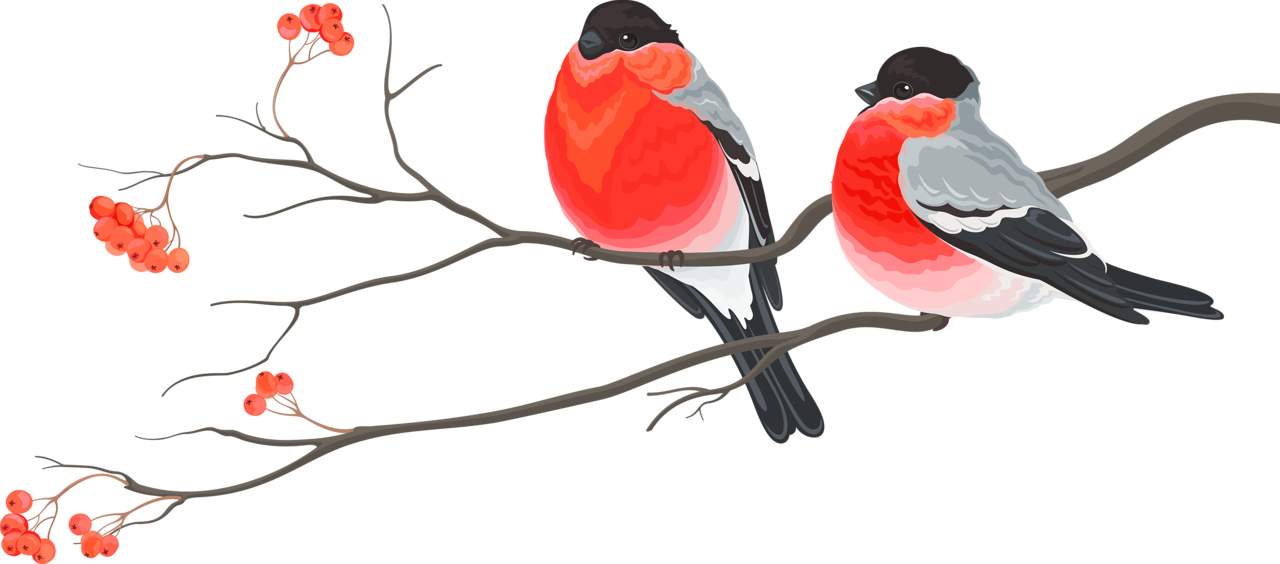 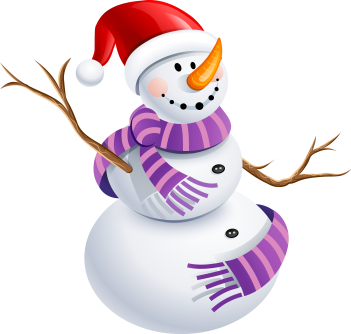 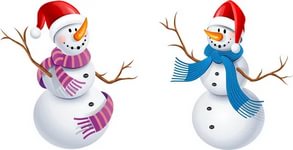 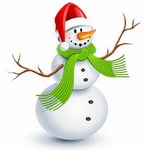 № п/пДата проведения мероприятияВремя начала мероприятия и продолжительностьНаименование мероприятия, его видМесто проведения мероприятияОхватПримечания1234567104.01.202112.00Новогодние развлечения(поделки-поздравлялки) Дома воспитанников15 семей201.12.202004.01.202в течение дня«Весёлые снеговички» лепим снеговиков Дворы города23семьи305.01.202110.01.2021в течение дняПрогулка по городу «Красивый город Королёв»г. Королёв23семьи402.01.202004.01.2020в течение дняКатание на снегокатах и ледянкахАкуловский водоканал20семей506.01.202108.01.2020в течение дняПокормим птиц в центральном паркеЦентральный парк г.Королёв20семей